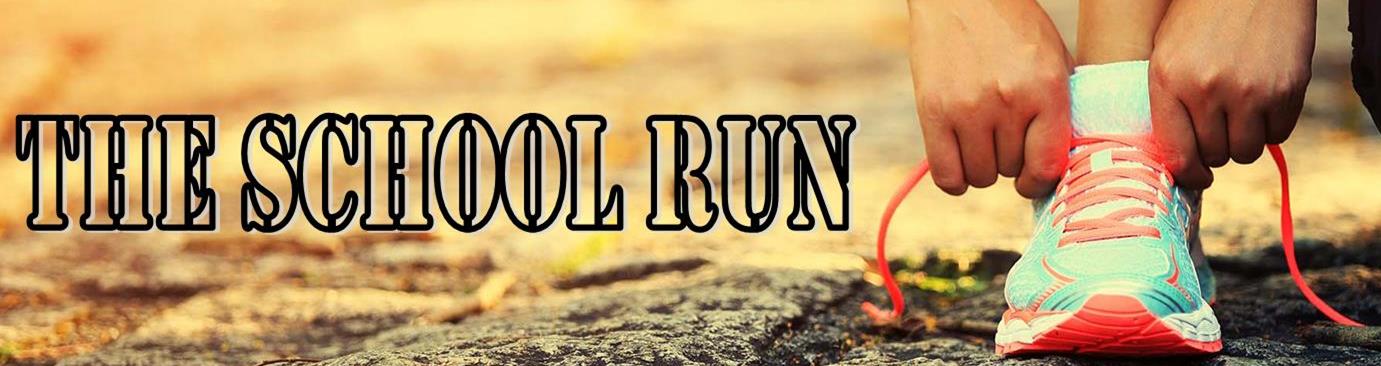 1km Virtual Competition – May 2021Registration FormContact Name ___________________________________________________________________________School/Group Name ____________________________________________________________________________Address _______________________________________________________________________________________________________________________________________________________________________Post Code ______________________________________________________________________________Telephone Number_______________________________________________________________________Email Address ___________________________________________________________________________Email Address of Finance Officer ____________________________________________________________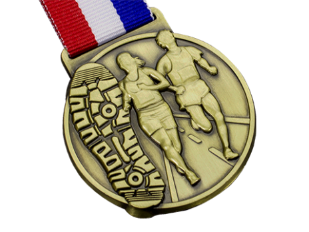 For £1.99 per child you will receive: A high quality medal with ribbon. I would like _________ medals at a cost of £1.99 per child.Engraving to go on the back (maximum of 20 characters) ______________________________Name _________________________________		Signed ________________________________Position ________________________________		Date _________________________________The School Run 2021 – A trading name of the Primary Resource Centresupport@ukschoolrun.com